12.03.2018                                   с. Рязановка                                             № 07-пО присвоении адреса сооружениюНа основании результатов инвентаризации адресного хозяйства на территории муниципального образования Рязановский сельсовет Асекеевского района Оренбургской области:Присвоить адрес сооружению: Российская Федерация, Оренбургская область, Асекеевский район, Рязановский сельсовет, сооружение расположено в западной части кадастрового квартала: 56:05:1504003.Постановление вступает в силу со дня его подписания.Глава муниципального образования                                         А.В. БрусиловРазослано: прокурору района, администрации района, в дело.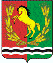 АДМИНИСТРАЦИЯМУНИЦИПАЛЬНОГО ОБРАЗОВАНИЯ РЯЗАНОВСКИЙ СЕЛЬСОВЕТ АСЕКЕВСКОГО РАЙОНА ОРЕНБУРГСКОЙ ОБЛАСТИП О С Т А Н О В Л Е Н И Е